Rehabilitation Worker Visual Impairment ApprenticeshipApplication FormProposed Start Date: September 2024ConfidentialityThis form requests a significant amount of personal information. This is required so that we can decide on your suitability for the course you are applying for. The information you provide will be used for this purpose and monitoring of equal opportunities only. It will be treated in confidence and will only be seen by those whose jobs require them to do so. Do not leave any entries blank, or the form may not be processed.Personal DetailsTitle: Mr/Ms/Miss/Mrs etc.: Surname/Family name: Maiden or any other name(s) that you have been known by: First name(s):Gender:  Date of birth: Permanent Address: Post code: Daytime telephone: Mobile:E-mail address: Nationality: Impairments / health conditions: Please tell us about any needs you may have on the course and what assistive software you may use. Even before you are offered a place on the course you can discuss potential support. Please email enablement@bcu.ac.ukCourse fees:All apprentices must be employed full time for and working within a Rehabilitation Work Visual Impairment services. Please provide the contact details for the key apprenticeship lead at your organisation. We will need to liaise with this person before the start of term.  Name: Position: Organisation name: Address: Postcode: Telephone: Email: Academic qualificationsTo join the apprenticeship you must have a certificate of achievement for the following qualifications: If you do not have the certificates please contact your Local Education Authority. GCSE at grade 4 or above at English Language (or equivalent e.g. GCSE grade C, key skills level 2, adult literacy level 2 or CSE grade 1 will be accepted). YES / NOGCSE at grade 4 or above at Maths (or equivalent e.g. GCSE grade C, key skills level 2, adult numeracy level 2 or CSE grade 1 will be accepted). YES / NOWhat is your highest qualification? Please list all other academic qualifications in reverse  chronological order (i.e. most recent first). If you are awaiting the result of nay examination please indicate date in the result column.NB Only include qualifications for which you can provide evidence of achievement. If you do not have evidence of a level 3 qualification such as A-levels or diploma you will need to complete a written paper to demonstrate your ability to study on the course. If you are an overseas student please include your IELTS/TOEFL results below:IELTS overall band score:TOEFL score: paper/computer based (please delete as appropriate)Employment and work experiencePlease give details of employment and work experience, in reverse chronological order, i.e. most recent first.Criminal convictions declarationDo you have any criminal convictions or cautions? Yes / NoIf you have answered “yes” to the above please explain your response: Supporting Statement
Please respond to the question below (300-400 words)Explain with examples how your current knowledge, skills and experience have prepared you to study on the course.Declaration
I confirm that the information given on this form is true, complete and accurate.Applicant’s Name:Date:Applicant Selection daysSuccessful applicants will be invited to face to face selection in March or May. How to submit your application Please name your application form attachment as follows: Your full name Apprenticeship Application Rehab Worker 2024For example: David Adams Apprenticeship Application Rehab Worker 2024Send your application form as an email attachment to: rehabadmissionsquery@bcu.ac.uk Insert into subject field in the email: Your name Apprenticeship Application Rehab WorkerThis is the end of the documentFaculty of Health, Education and Life Sciences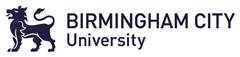 Year achievedName and level of qualification Grade achievedStart / end dates i.e.Oct 2012 to May 2021Name of employerJob title and brief outline of job role